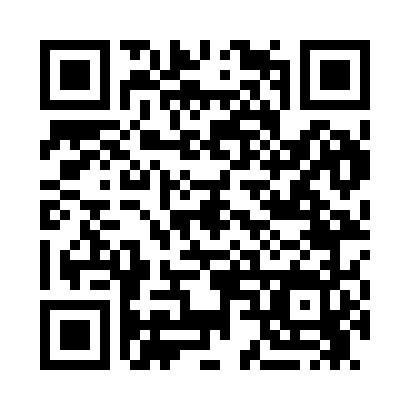 Prayer times for Bacon Flat, Ohio, USAMon 1 Jul 2024 - Wed 31 Jul 2024High Latitude Method: Angle Based RulePrayer Calculation Method: Islamic Society of North AmericaAsar Calculation Method: ShafiPrayer times provided by https://www.salahtimes.comDateDayFajrSunriseDhuhrAsrMaghribIsha1Mon4:386:121:375:349:0310:372Tue4:386:121:385:349:0310:373Wed4:396:131:385:349:0310:364Thu4:406:141:385:349:0210:365Fri4:416:141:385:349:0210:356Sat4:416:151:385:349:0210:357Sun4:426:151:395:349:0210:348Mon4:436:161:395:349:0110:349Tue4:446:171:395:349:0110:3310Wed4:456:171:395:359:0010:3311Thu4:466:181:395:359:0010:3212Fri4:476:191:395:359:0010:3113Sat4:486:191:395:358:5910:3014Sun4:496:201:395:358:5910:3015Mon4:506:211:405:358:5810:2916Tue4:516:211:405:358:5710:2817Wed4:526:221:405:348:5710:2718Thu4:536:231:405:348:5610:2619Fri4:546:241:405:348:5510:2520Sat4:556:251:405:348:5510:2421Sun4:566:251:405:348:5410:2322Mon4:586:261:405:348:5310:2223Tue4:596:271:405:348:5210:2124Wed5:006:281:405:348:5210:2025Thu5:016:291:405:338:5110:1826Fri5:026:301:405:338:5010:1727Sat5:036:301:405:338:4910:1628Sun5:056:311:405:338:4810:1529Mon5:066:321:405:328:4710:1330Tue5:076:331:405:328:4610:1231Wed5:086:341:405:328:4510:11